Nowość na rynku: woda nabiera smaku z Waterdrop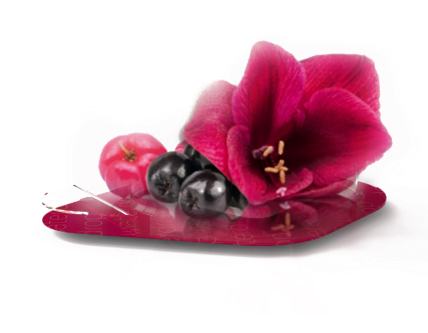 Na rynku pojawił się produkt, który uprzyjemnia zdrowy nawyk picia wody. Mikrodrink Waterdrop nadaje każdej szklance wody pyszny smak pełen ekstraktów roślinnych i wyciągów z superfood z całego świata. Właśnie ruszyła polska odsłona sklepu internetowego marki, wcześniej niedostępnej na naszym rynku.Mikrodrink Waterdrop to skoncentrowane kostki rozpuszczalne w wodzie, pełne naturalnych wartości odżywczych, witamin, antyoksydantów i smaku świeżych owoców, bez cukru i sztucznych dodatków. Każda kostka, która zamieni nawet 600 ml wody w odświeżający napój, łączy w sobie to, co najlepsze ze starannie wyselekcjonowanych owoców, ziół i innych roślin. Wszystkie składniki są w naturalny sposób suszone i odwadniane, dzięki czemu zachowują dobroczynne właściwości w skoncentrowanej formie.Naturalne piękno, spokój ducha i zdrowa energiaWaterdrop oferuje smaki całego świata: od słodkich po ziołowe - to zasługa składników takich jak afrykański baobab, indyjska moringa, czy azjatycka acaia. Poszczególne smaki mają także różne działanie: wspomagają naturalne piękno, dostarczają zdrową dawkę energii lub przynoszą ukojenie i relaks.W ofercie marki znajduje się dziewięć rodzajów kostek:Glow (mango, opuncja, karczoch),Youth (brzoskwinia, imbir, żeń-szeń, mniszek),Relax (hibiskus, acerola, aronia),Zen (karambola, biała herbata, trawa cytrynowa),Boost (czarna porzeczka, czarny bez, açaí),Clean (owoce jałowca z nutą świeżej pokrzywy oraz tymianek, szałwia i chmiel),Focus (baobab, acorola, limetka),Defence (żurawina, dzika róża, moringa),oraz Nero (guarana, pączki jeżyn, węgiel aktywny, naturalna kofeina).Każdemu z nich towarzyszy dedykowana seria akcesoriów.Ekologiczne dodatki – piękny designAkcesoria marki odznaczają się najwyższej klasy designem, który zamienia zwykłe przedmioty codziennego użytku w piękne dodatki. Mikrodrinkom Waterdrop towarzyszą szklane i metalowe butelki wielokrotnego użytku, a także bambusowe słomki, bawełniane torby, szklanki i inne designerskie akcesoria. Twórcy kostek pragną, by ich produkty były elementem zdrowego trybu życia, wspomagały nawadnianie organizmu i jednocześnie stały się częścią każdej torebki, biura i domowego zacisza.Smak świeżych owoców zawsze w zasięgu rękiMikrodrinki Waterdrop mają geometryczny kształt kostki, która mieści się w szyjce dowolnej butelki. Produkt został zaprojektowany i stworzony we współpracy z ekspertami branży spożywczej i napojów oraz sektora zdrowia. Jego sekret tkwi w ekstraktach z owoców i roślin, które rozpuszczają się w zetknięciu z wodą, dzięki czemu w odróżnieniu od tradycyjnych napojów, nie tracą swoich wartości z powodu długiego przechowywania albo kontaktu ze słońcem. Dodatkowo każda z kostek zapakowana jest oddzielnie, co gwarantuje maksymalną świeżość i bezpieczeństwo. Kompaktowy kształt mikrodrinków Waterdrop sprawia, że możesz je zabrać ze sobą zawsze i wszędzie – do pracy, na spacer, siłownię czy spotkanie z przyjaciółmi.Produkty marki dostępne są na rynkach: niemieckim, austriackim, szwajcarskim, francuskim, włoskim, czeskim, słowackim, amerykańskim oraz brytyjskim i na rynkach skandynawskich, a od tego roku także na  rynku polskim.Mikrodrinki Waterdrop oraz towarzyszące im akcesoria: butelki, torby bawełniane, bambusowe słomki czy szklanki i karafki, można kupić w sklepie producenta.Cena za opakowanie 12 kostek: 29,99 złCena za butelkę: od 93,49 złFacebook: waterdroppolskaInstagram: waterdropKontakt dla mediów:Małgorzata Karwicka Tel. 48 665 470 230m.karwicka@planetpartners@plKatarzyna MatczukTel. 666 300 014k.matczuk@planetpartners.pl